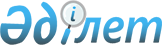 Об утрате силы решение акима 29.07.2015 ж. № 23 "Об установлении ограничительных мероприятий"Решение акима Уильского сельского округа Кызылкогинского района Атырауской области от 06 октября 2015 года № 31      В соответствии со статьей 35 Закона Республики Казахстан от 23 января 2001 года "О местном государственном управлении и самоуправления в Республике Казахстан" и представления главного государственного ветеринарно-санитарного инспектора государственного учреждения "Кызылкогинская районная территориальная инспекция Комитета ветеринарного контроля и надзора Министерства сельского хозяйства Республики Казахстан" за № 201 от 6 октября 2015 года РЕШИЛ:

      1.  Признать решение акима Уильского сельского округа от 29 июля 2015 года № 23 "Об установлении ограничительных мероприятий" (зарегистрированы 31 июля 2015 года НГР № 3269, опубликованное в районной газете "Кызылкога" от 6 августа 2015 года № 31 (6923)) утратившим силу.

      2.  Настоящее решение опубликовать его в районной газете "Кызылкога".

      3.  Настоящее решение вводится в действие со дня его подписания.

      4.  Контроль за исполнением настоящего решения возложить на главного специалиста аппарата акима Уильского сельского округа Акбалашулы А.


					© 2012. РГП на ПХВ «Институт законодательства и правовой информации Республики Казахстан» Министерства юстиции Республики Казахстан
				
      Аким округа:

Е. Игали
